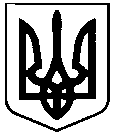 СВАТІВСЬКА МІСЬКА РАДАВИКОНАВЧИЙ КОМІТЕТРІШЕННЯвід  26 травня  2020 р.    	                    м. Сватове                                            № 47Про відновлення роботи спортивних залівКЗ «Сватівський МККіД»У відповідності до постанови Кабінету Міністрів України від 20.05.2020 року № 392 «Про встановлення карантину з метою запобігання поширенню на території України гострої респіраторної хвороби COVID-19, спричиненої коронавірусом SARS-CoV-2, та етапів послаблення протиепідемічних заходів», протоколу Регіональної комісії з питань техногенно-екологічної безпеки і надзвичайних ситуацій Луганської обласної державної адміністрації Луганської обласної військово-цивільної адміністрації від 23.05.2020 року № 17, оцінивши ризики щодо спроможності комунального закладу «Сватівський МККіД» забезпечити належне виконання протиепідемічних заходів,   керуючись  ст. 32 Закону України «Про місцеве самоврядування в Україні»             Виконавчий комітет Сватівської міської ради                                            ВИРІШИВ: Відновити проведення спортивних та культурно-мистецьких тренувань, роботу спортивних залів комунального закладу «Сватівський міський клуб культури  і дозвілля» (крім  проведення групових занять з кількістю учасників більше ніж 10 осіб).Т.в.о. директора КЗ «Сватівський МККіД» (Ляхову С.В.) забезпечити дотримання працівниками клубу та відвідувачами  протиепідемічних закладів.Контроль виконання цього рішення покласти на першого заступника міського голови  Людмилу Жаданову.Сватівський міський голова                                                Євген РИБАЛКО